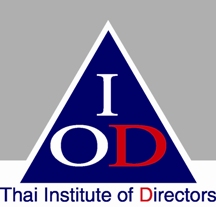 สรุปหลักเกณฑ์ CGR ที่ปรับปรุง และจะใช้ในการประเมินประจำปี 2558 และ2559	ด้วยที่ประชุมของคณะกรรมการโครงการสำรวจการกำกับดูแลกิจการบริษัทจดทะเบียนไทย (CGR Steering Committee) ครั้งที่ 2/2557 ได้มีมติปรับเปลี่ยนหลักเกณฑ์การสำรวจที่ใช้ในการประเมินประจำปี 2558 และ 2559 เพื่อให้มีความสอดคล้องกับหลักเกณฑ์ ASEAN CG Scorecard ลดความซ้ำซ้อนของหลักเกณฑ์และง่ายต่อการปฏิบัติจริงมากขึ้น 	IOD จึงขอสรุปหลักเกณฑ์ที่มีการปรับปรุง ดังนี้          หลักเกณฑ์ CGR ที่ปรับปรุงและจะใช้ในการประเมินประจำปี 2558  หลักเกณฑ์ที่ตัดออกหมวดสิทธิของผู้ถือหุ้นบริษัทมีสัดส่วนการถือหุ้นของนักลงทุนสถาบันรวมกันมากกว่าร้อยละ 5 หรือไม่หมวดความรับผิดชอบของคณะกรรมการคณะกรรมการได้กำหนดนโยบายการจำกัดจำนวนบริษัทจดทะเบียนและบริษัทย่อยที่ไม่ใช่บริษัทจดทะเบียนที่กรรมการแต่ละคนจะดำรงตำแหน่งไว้ไม่เกิน 5 แห่งหรือไม่หลักเกณฑ์ที่ปรับปรุงหมวดสิทธิของผู้ถือหุ้นคณะกรรมการของบริษัทไม่มีการถือหุ้นรวมกันเกินร้อยละ 25 ของหุ้นที่ออกแล้วของบริษัทใช่หรือไม่หลักเกณฑ์ข้างต้น จะปรับจากการให้คะแนนในข้อปกติเป็น Bonus แทนบริษัทมีสัดส่วนของหุ้น free float เท่าใด          หลักเกณฑ์ CGR ที่ปรับปรุงและจะใช้ในการประเมินประจำปี 2559  หลักเกณฑ์ที่ปรับปรุงหมวดความรับผิดชอบของคณะกรรมการหลักเกณฑ์เดิม* : ในการสรรหากรรมการ ได้กำหนดคุณสมบัติของกรรมการที่ต้องการสรรหา โดยพิจารณาจากทักษะที่จำเป็นที่ยังขาดอยู่ในคณะกรรมการหรือไม่ (Bonus)                     หลักเกณฑ์ที่ปรับใหม่ : คณะกรรมการสรรหา ได้กำหนดคุณสมบัติของกรรมการที่ต้องการสรรหา                    ให้สอดคล้องกับกลยุทธ์ในการดำเนินธุรกิจของบริษัทหรือไม่ (Bonus)                   * ทั้งนี้ยังคงใช้หลักเกณฑ์เดิมในการประเมินประจำปี 2558 หลักเกณฑ์เดิม * : คณะกรรมการได้พิจารณาทบทวนและอนุมัติวิสัยทัศน์และภารกิจของบริษัทอย่างน้อยทุก ๆ 5 ปีหรือไม่                     หลักเกณฑ์ที่ปรับใหม่ : คณะกรรมการได้พิจารณาทบทวนและอนุมัติวิสัยทัศน์ ภารกิจหรือ                    กลยุทธ์ของบริษัทในรอบปีบัญชีที่ผ่านมาหรือไม่                   * ทั้งนี้ยังคงใช้หลักเกณฑ์เดิมในการประเมินประจำปี 2558               หลักเกณฑ์ที่เพิ่มเติม	     หมวดการคำนึงถึงบทบาทของผู้มีส่วนได้เสียบริษัทได้จัดทำรายงานแบบบูรณาการ (Integrated Report) หรือไม่ (Bonus)หมวดการเปิดเผยข้อมูลและความโปร่งใสบริษัทได้เผยแพร่รายงานประจำปีภายใน 120 วันนับตั้งแต่วันสิ้นสุดรอบปีบัญชีหรือไม่บริษัทได้เผยแพร่รายงานการประชุมครั้งล่าสุดไว้บนเว็บไซต์ของบริษัทหรือไม่บริษัทได้เปิดเผยรายละเอียดค่าตอบแทนของ CEO หรือไม่ (Bonus)หมวดความรับผิดชอบของคณะกรรมการคณะกรรมการได้ติดตามดูแลให้มีการนำกลยุทธ์ของบริษัทไปปฏิบัติหรือไม่ บริษัทได้เปิดเผยรายงานผลการปฏิบัติหน้าที่ของคณะกรรมการชุดย่อยทุกชุด (เฉพาะระดับกรรมการ) ไว้ในรายงานประจำปีหรือไม่ (Bonus) ท่านสามารถดาวน์โหลด CGR Checklist ประจำปี 2558 ได้ที่ www.thai-iod.com/th/projects-2-detail.asp?id=255หลักเกณฑ์การให้คะแนนเดิมหลักเกณฑ์การให้คะแนนใหม่Poor       = Free Float เท่ากับ 0-25%Poor       = Free Float ต่ำกว่า 15%Good      = Free Float เท่ากับ 26-39%Good      = Free Float เท่ากับ 15-39%Excellent = Free Float เท่ากับ ตั้งแต่ 40 % ขึ้นไปExcellent = Free Float เท่ากับ ตั้งแต่ 40 % ขึ้นไป